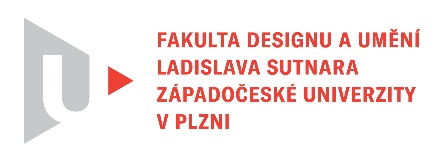 Protokol o hodnoceníkvalifikační práce Název bakalářské práce: Zahradní technika pro ulehčení prácePráci předložil student: Kamila KALAŠOVÁStudijní obor a specializace: Design, specializace Produktový design Hodnocení vedoucího prácePráci hodnotil: Doc. MgA. Zdeněk VeverkaCíl práceByl splněn. Stručný komentář hodnotitelePojízdnou plošinu, nebo v tomto případě vozík, lze chápat jako soubor různých funkcí potřebných pro přepravu věcí souvisejících se prací na zahradě. Poměrně vysoká integrita a variabilita provozních prvků do jednoho celku vychází jako jednotný samohybný systém. Systém je navíc rozměrově kompatibilní se škálou Euro přepravek. Vozík dále disponuje praktickými nestandardními detaily. Například osvětlením v přední části, možností integrovaného solárního nabíjecího panelu. Šířka vozíku byla adaptována na průjezd minimálními standardními dveřmi. Design je tak silně podřízen funkci, přesto v detailech lze vystopovat tvarovou provázanost a jednotu. Ohledně nabízených možností různých konfigurací by mělo dojít k fyzickým zkouškám, aby např. závěs dlouhého truhlíku, který podepírá zasunutou desku byl opravdu funkční nebo průjezdnost terénem.Brožura je z velké míry výňatkem z textové části práce a nepřináší další rozšíření prezentace produktu. Uvítal bych případné další barevné varianty, vizualizace 
s postavou, vizualizace  deklarované modularity systému. Plakát je návazný na titulní stranu brožury, jinak standardní s akcentem 
na prezentovaný vozík. Vyjádření o plagiátorstvíNení plagiát4. Navrhovaná známka a případný komentářVýborně. Beru v potaz, že jde o bakalářskou práci, která pojetím zohledňuje velkou variabilitu v přehledný celek. Datum: 21. 5. 2023					Podpis: doc. MgA. Zdeněk VeverkaTisk oboustranný